TANDRIDGE YOUTH FOOTBALL LEAGUE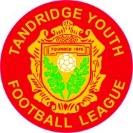 	TAN 7	                NOTIFICATION OF INCIDENT (Rule 7.I)Please Note:As explained in League Rule 6A, All Leagues (including the Tandridge League) are not permitted to deal with any matters of misconduct, since these come under the jurisdiction of the FA or the County FA to which a Club is affiliated. Dealing with misconduct or ill-discipline is the sole prerogative of the County FA.All Complaints and reports regarding matters of discipline will normally require a full Referees report in order that it may be properly considered by a County FA. Such Reports should be submitted directly to the relevant County FA.If notwithstanding the above, this form is being used to notify the League of an incident which includes issues of discipline or misconduct, then a copy of the Referees report, if available, should be attached to this form. However, here too, the misconduct element of any complaint can only be dealt with by the relevant County to whom the League will pass the complaint where relevant. For complaints that warrant an official protest, please refer to Rule 7A and 7B.This form is not to be submitted for trivial complaints which were, or could have been resolved at the game.PART A  - TO BE COMPLETED BY THE CLUB WISHING TO REPORT THE INCIDENTCLUB making the complaint or report:     REFEREE’S Name:  Referee’s Address and Phone No (if known):DATE OF GAME:                                  Age Group:                   Division:  FIXTURE: (Home Team)                                    v  (Away Team)                              VENUE:	                                                                        Kick off time: 			Question: Does the incident being reported, include any element of alleged misconduct?Answer: please indicate   YES*   or   NO       And complete PART B overleaf.*If ‘YES’ -  A Referee report must be attached if you are the Home Club – but see also note 3 above Please forward completed form to  drharris@sky.comiPART B For completion by the Club notifying the Incident.We wish to bring to the attention of the League Management Committee the following incidents which occurred at the above game.SIGNED: 						CLUB SECRETARY
DATE:The League Management Committee will respond to ‘NOTIFICATION OF INCIDENT’ in one of several ways and may (or may not) use this form to communicate it’s decision. PART C  - ACKNOWLEGEMENT FROM LEAGUESince the above matter concerns or includes matters of alleged misconduct, the papers, including the referee report have been forwarded to the appropriate  Association for their attention. Only County Football Associations can deal with misconduct.    .                                            .The above matter concerns or includes matters of alleged misconduct, BUT a Referee’s Report (or copy) has NOT been provided and therefore we have NOT been able to forward the papers to the appropriate . Only  Associations can deal with misconduct.    .          .The matter – which does not include matters of misconduct - has been considered by the Management Committee and will be recorded against the team concerned.     .           .      D. Harris - Disciplinary Secretary